Priprava na športno vzgojni karton, (zabavni) športni dan petek, 15. 5. 2020Ta petek (ali soboto ali nedeljo) je pred vami športni dan na daljavo, na katerem se boste družili s celo družino. Glede na trenutne razmere v Sloveniji, je naš prostor za gibanje omejen na dom, njegovo bližnjo okolico, travnik in gozd. Narava nam vsekakor nudi enega izmed najzanimivejših kotičkov, ki jih otrok lahko raziskuje vsak dan ne glede na letni čas in vreme. Ne le, da nudi vpogled v svet rastlin in živali, temveč nam daje ogromno priložnosti za različna gibanja in raziskovanja razsežnosti lastnega telesa. Predlagam, da k vadbi povabite celo družino in tako bo bolj zabavno.Ni potrebno, da oba sklopa opravite naenkrat. Joga je zelo primerna za izvedbo v stanovanju.DELSpodaj so naštete naloge športno-vzgojnega kartona in primeri nalog, ki jih (skupaj s starši, brati, sestrami) otroci lahko izvajate v notranjih prostorih in/ali v naravi. Aktivnosti prilagodite vremenu, zdravstvenemu stanju družine. Za boljše razumevanje pa imate na voljo še video predstavitve.Tek na 60mTek na 600mPoligon nazajVesa v zgibiSkok v daljino iz mestaDotikanje plošče z roko/tapingDvig trupaKožna gubaPredklon10., 11. Telesna višina in teža Za otroke:https://www.youtube.com/playlist?list=PLBrabqxbx3B1auLnOJulTJ9QIt8QilJznZa starše in otroke:https://www.youtube.com/playlist?list=PLznna3ayPz-JfARSiMDjRR09Jh7rK9DjTJoga za otroke: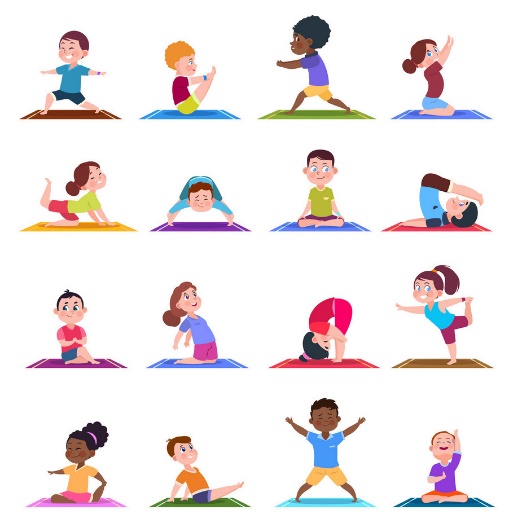 DELPonujamo vam pa tudi bolj zabavni del vaj za celo družino. Ko boste imeli čas se skupaj s svojim otrokom malo pozabavajte v petek (soboto ali nedeljo), 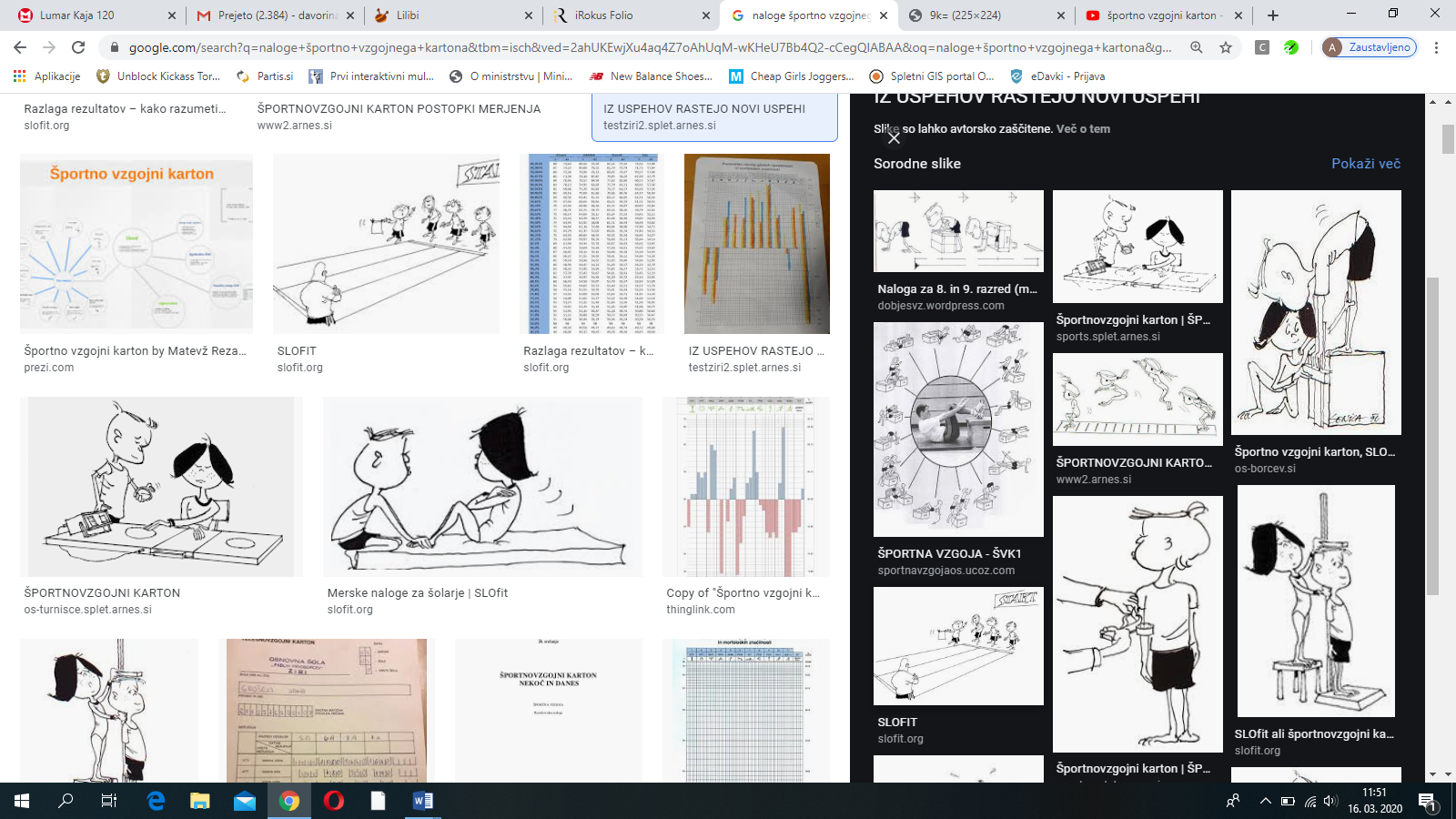 Naloge:-lovljenje na travniku-tek v hrib in po hribu navzdol-tekanje po gozdu https://www.youtube.com/playlist?list=PLBrabqxbx3B1auLnOJulTJ9QIt8QilJzn (vaji: Medved, Srnica, Petelinček)https://www.youtube.com/playlist?list=PLznna3ayPz-JfARSiMDjRR09Jh7rK9DjT(vaji: Žabji poskok, Zajčji poskok)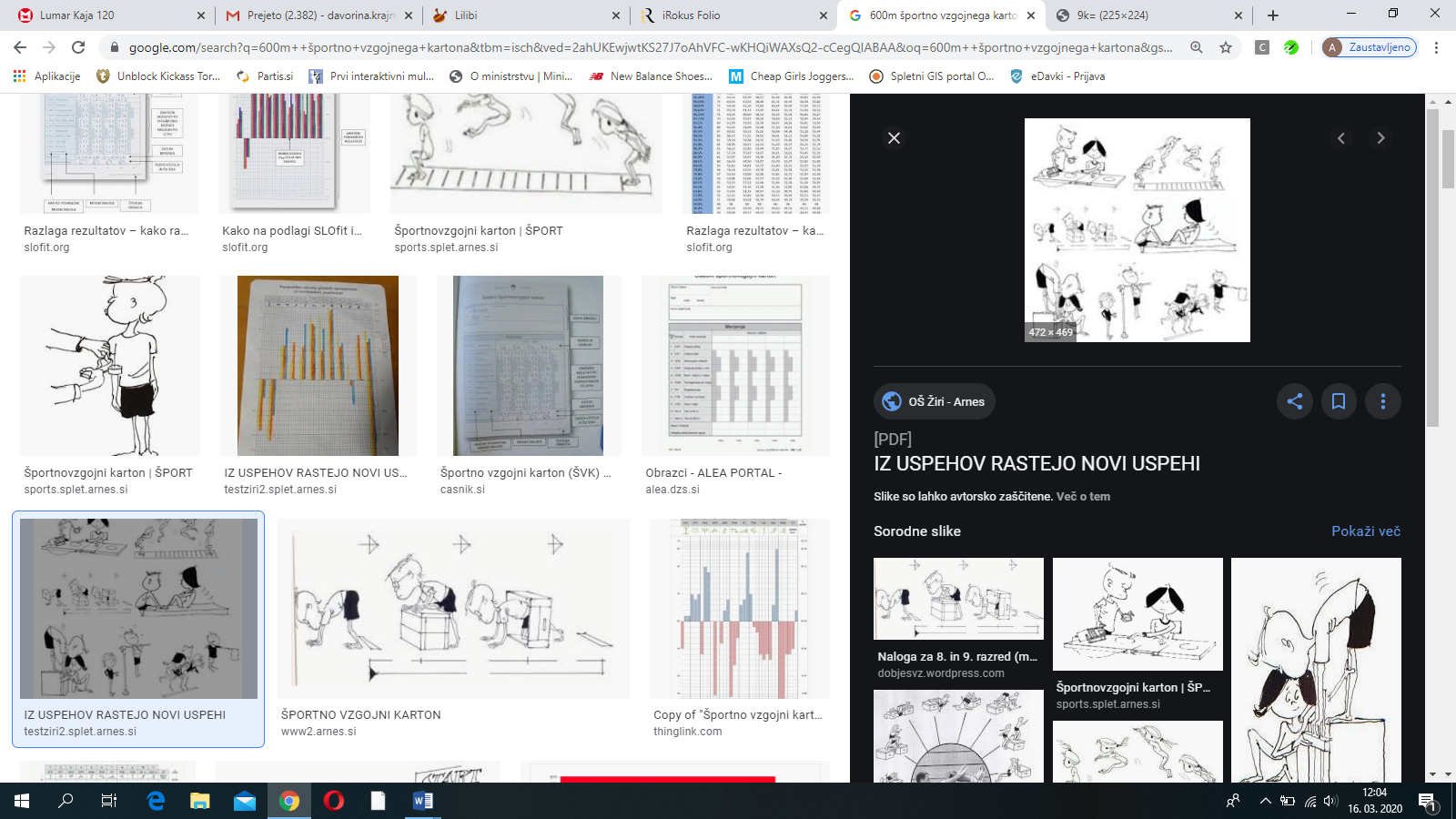 Naloge:-lovljenje na travniku-tek v hrib in po hribu navzdol-daljši sprehod z odseki tekahttps://www.youtube.com/playlist?list=PLBrabqxbx3B1auLnOJulTJ9QIt8QilJzn(vaji: Zajec, Muca)Naloge:-gibanje po vseh štirih (dlani, stopala) v vse smeri (naprej, nazaj, levo, desno)-oponašanje gibanj živali, ki hodijo po vseh štirih https://www.youtube.com/playlist?list=PLBrabqxbx3B1auLnOJulTJ9QIt8QilJzn (Vaji: Pajek, Veverica)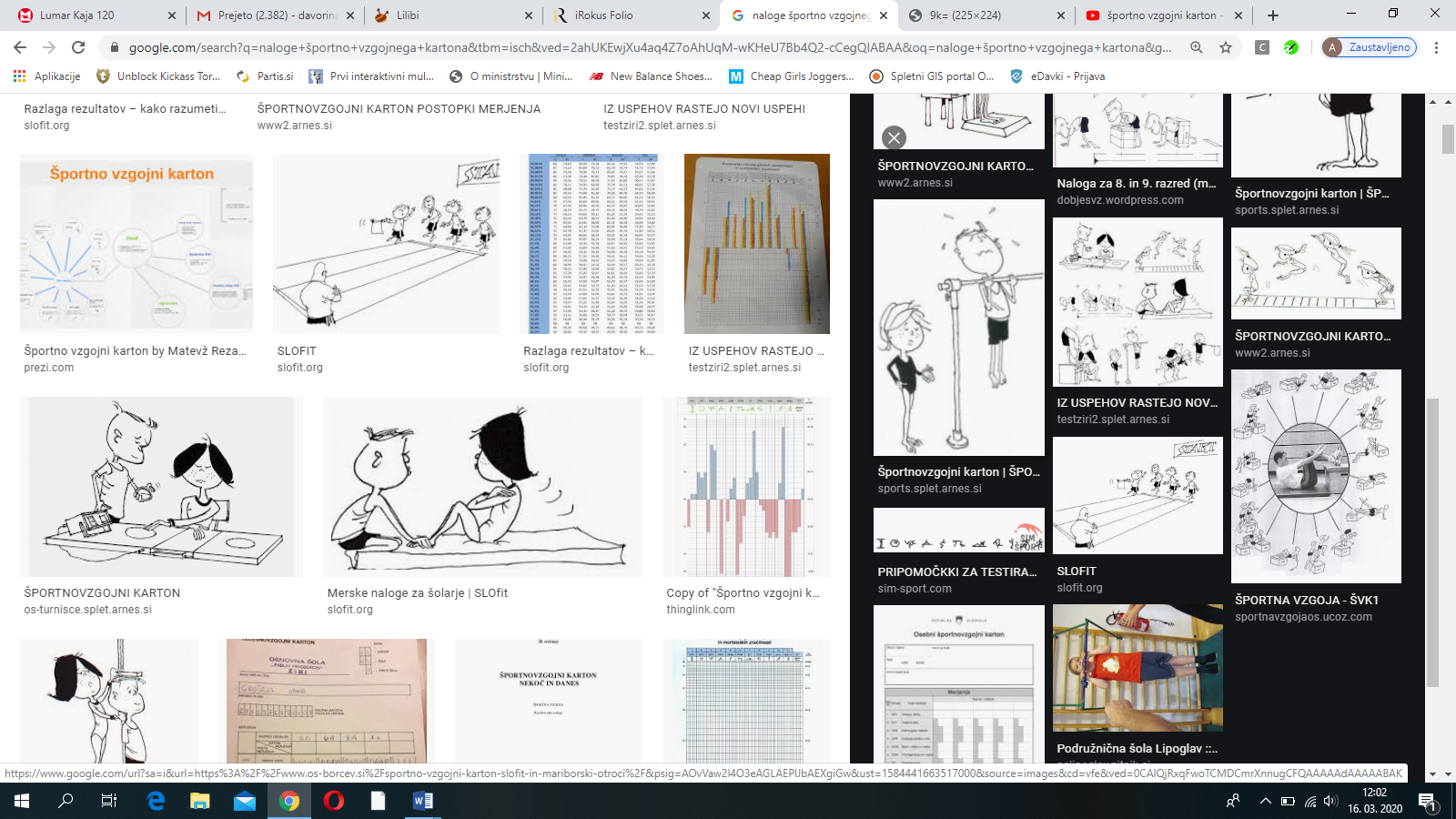 Naloge:-plezanje po drevesih ob prisotnosti/nadzoru staršev-plazenje po trebuhu (vlečemo se samo z rokama)https://www.youtube.com/playlist?list=PLBrabqxbx3B1auLnOJulTJ9QIt8QilJzn(vaja: Veverica, Poskoki skupaj-narazen)https://www.youtube.com/playlist?list=PLznna3ayPz-JfARSiMDjRR09Jh7rK9DjT(vaja: Zajčji poskok)Naloge:-sonožno preskakovanje črt na tleh -preskakovanje jarkov, bankin, debel na sprehodih-žabji poskoki-igra »Ristanc«-kolebnicahttps://www.youtube.com/playlist?list=PLBrabqxbx3B1auLnOJulTJ9QIt8QilJzn(vaji: Petelinček, Žaba in Muca)https://www.youtube.com/playlist?list=PLznna3ayPz-JfARSiMDjRR09Jh7rK9DjT(Vaji: Zajčji poskok, Žabji poskok)Naloga:-umikanje rok/dlani (igra dvojic, oseba 1 v paru drži dlani obrnjeni proti tlom pred sabo, oseba 2 ga »žgečka« po spodnji strani dlani. Ko se oseba 2 odloči, osebo 1 hitro, a nežno udari po hrbtni strani dlani. Naloga osebe 2 pa je, da dlani prej umakne.)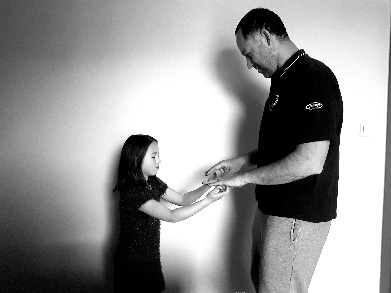 Naloge:-plezanje-plazenje-lazenje-skokiNaloge:-jej zdravo in z glavo-gibaj sehttps://www.youtube.com/playlist?list=PLznna3ayPz-JfARSiMDjRR09Jh7rK9DjT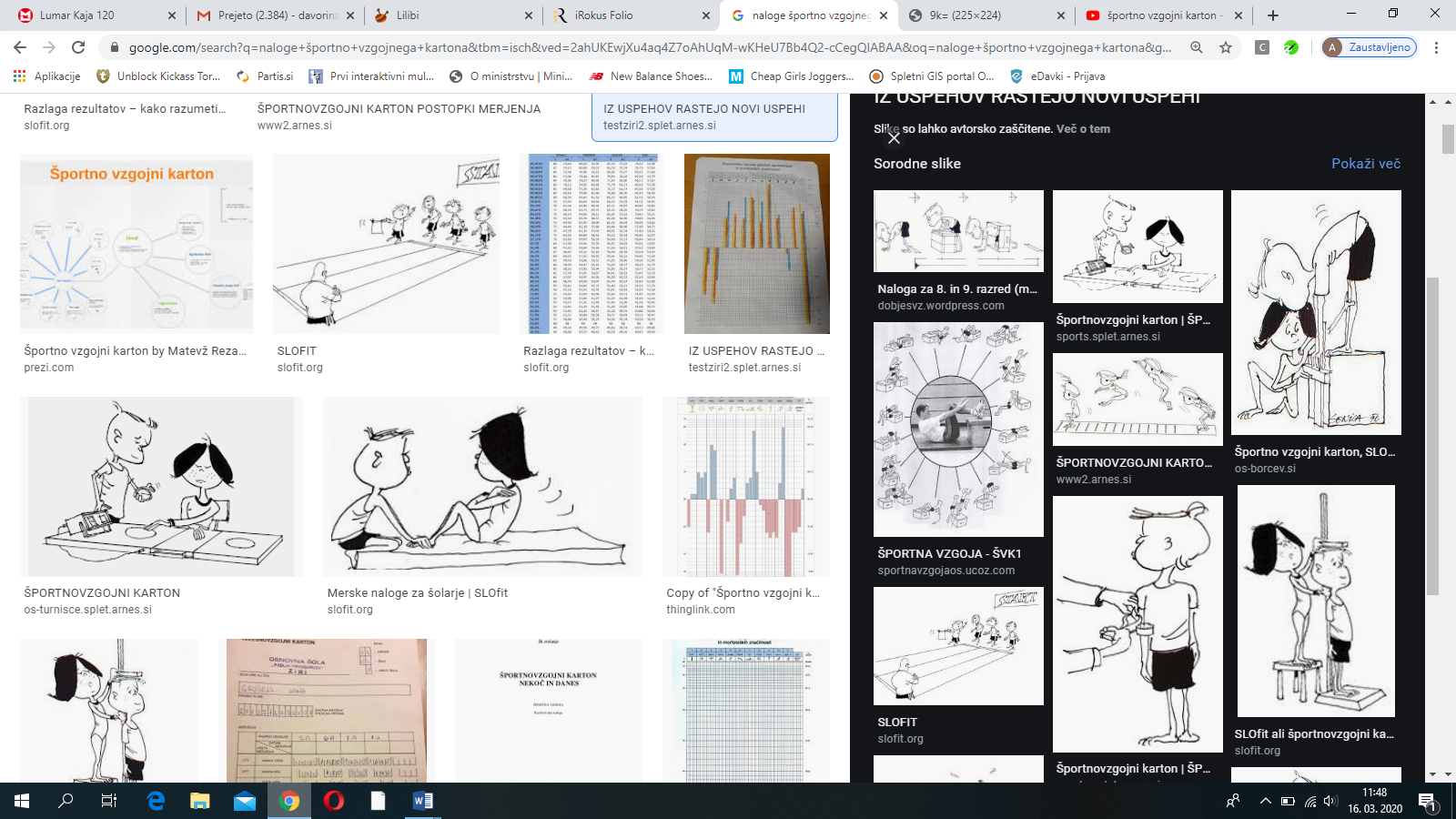 Naloge:-joga za otroke (slike spodaj)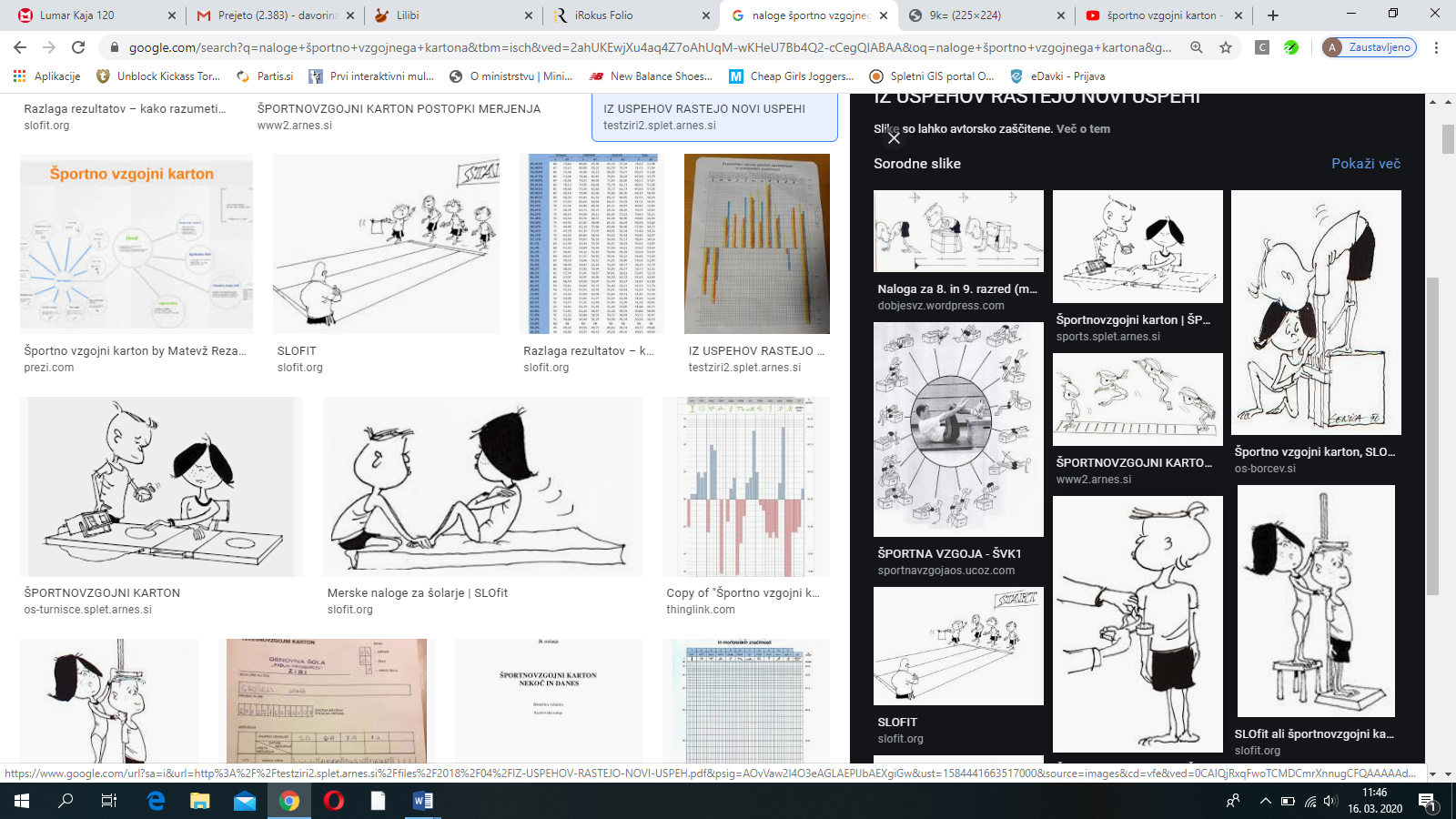 Naloge:-jej zdravo in z glavo-gibaj seZabavne vaje za celo družino Kaj/kako?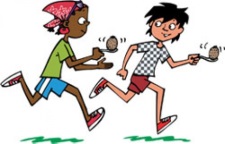 Rekvizit: žlica in jajce.Naloga: kdo prej pride do cilja, brez da mu pade jajce z žlice?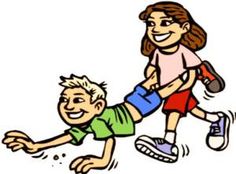 Naloga: »vožnja samokolnice«, kdo prej pride do cilja?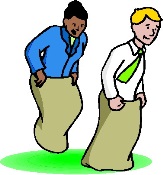 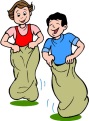 Rekvizit: žakelj/vreča…Naloga: kdo prej pride do cilja?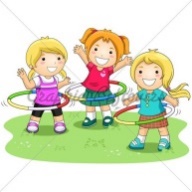 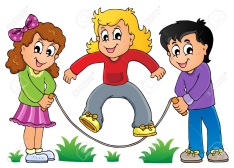 Rekvizit: kolebnica/vrv.Naloga: koliko poskokov največ?…ali…Rekvizit: obroč.Naloga: Koliko sekund ga vrtiš, preden pade na tla?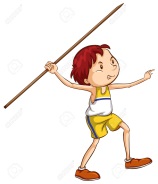 Rekvizit: kopje/palica/kol…Naloga: Kdo vrže dlje? Koliko?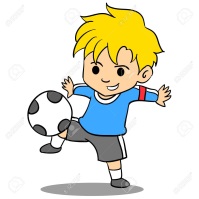 Rekvizit: nogometna žogaNaloga: Kolikokrat poigravaš z žogo v zraku, preden pade na tla?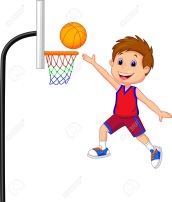 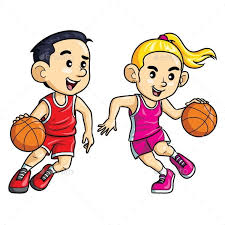 Rekvizit: košarkarska žogaNaloga: koliko košev zadeneš od 5 metov? …ali postaviš poligon in vodite žogo…kdo prej izvede celoten poligon pravilno?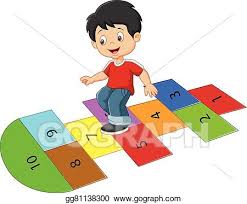 Rekvizit: kreda/kos opeke, da narišeš »ristanc«Naloga: Kdo prvi pride skozi celo igro?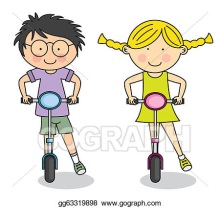 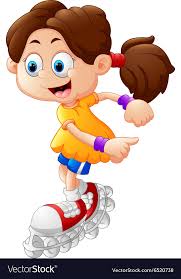 Rekvizit: skiro ali rolerji.Naloga: Kdo hitreje pride od starta do cilja? … ali postaviš poljuben poligon …kdo prej izvede celoten poligon pravilno?